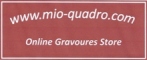 Order Form                                                                                                Date :        /         /             .       ( If the shipping details are different  from  the billing details , please fill in below. )(Note : For the exact shipping cost,	Total cost without VAT 23%  :    ___________please contact with us ).	Total cost with VAT 23%  :          ___________ 	     Shipping cost :                 ___________Total cost :                      ___________  Complete and sign this order form .Send  this form  by  fax : ( 0030 ) 210 5731249 or  by email: info@mio-quadro.com	              Customer Billing DetailsCustomer Billing DetailsCustomer Billing DetailsCustomer Billing DetailsName :Surname :Address :Number :City :Zip Code :Country :Telephone :Mobile :E-mail :Shipping DetailsShipping DetailsShipping DetailsShipping DetailsShipping DetailsShipping DetailsShipping DetailsShipping DetailsShipping DetailsShipping DetailsShipping DetailsShipping DetailsShipping DetailsShipping DetailsShipping DetailsShipping DetailsShipping DetailsShipping DetailsShipping DetailsShipping DetailsShipping DetailsShipping DetailsShipping DetailsShipping DetailsShipping DetailsShipping DetailsShipping DetailsShipping DetailsShipping DetailsAddress :Address :Address :Address :Address :Number :Number :Number :Number :Number :Number :City :City :City :City :City :Zip Code :Zip Code :Zip Code :Zip Code :Zip Code :Zip Code :Country :Country :Country :Country :Country :Recipient’s Full Name :Recipient’s Full Name :Recipient’s Full Name :Recipient’s Full Name :Recipient’s Full Name :Telephone :Telephone :Telephone :Telephone :Telephone :Payment MethodsPayment MethodsPayment MethodsPayment MethodsPayment MethodsPayment MethodsPayment MethodsPayment MethodsPayment MethodsPayment MethodsPayment MethodsPayment MethodsPayment MethodsPayment MethodsPayment MethodsPayment MethodsPayment MethodsPayment MethodsPayment MethodsPayment MethodsPayment MethodsPayment MethodsPayment MethodsPayment MethodsPayment MethodsPayment MethodsPayment MethodsPayment MethodsPayment MethodsPlease put X into the block to make your choice :Please put X into the block to make your choice :Please put X into the block to make your choice :Please put X into the block to make your choice :Please put X into the block to make your choice :Please put X into the block to make your choice :Please put X into the block to make your choice :Please put X into the block to make your choice :Please put X into the block to make your choice :Please put X into the block to make your choice :Please put X into the block to make your choice :Please put X into the block to make your choice :Please put X into the block to make your choice :Please put X into the block to make your choice :Please put X into the block to make your choice :Please put X into the block to make your choice :Please put X into the block to make your choice :Please put X into the block to make your choice :Please put X into the block to make your choice :Please put X into the block to make your choice :Please put X into the block to make your choice :Please put X into the block to make your choice :Please put X into the block to make your choice :Please put X into the block to make your choice :Please put X into the block to make your choice :Please put X into the block to make your choice :Please put X into the block to make your choice :Please put X into the block to make your choice :Please put X into the block to make your choice :1. By Paypal1. By Paypal1. By Paypal1. By Paypal1. By Paypal1. By Paypal1. By Paypal1. By Paypal1. By Paypal1. By Paypal1. By Paypal1. By Paypal1. By Paypal1. By Paypal1. By Paypal1. By Paypal1. By Paypal1. By Paypal1. By Paypal1. By Paypal1. By Paypal1. By Paypal1. By Paypal1. By Paypal1. By Paypal1. By Paypal1. By Paypal2. By Bank Transfer 2. By Bank Transfer 2. By Bank Transfer 2. By Bank Transfer 2. By Bank Transfer 2. By Bank Transfer 2. By Bank Transfer 2. By Bank Transfer 2. By Bank Transfer 2. By Bank Transfer 2. By Bank Transfer 2. By Bank Transfer 2. By Bank Transfer 2. By Bank Transfer 2. By Bank Transfer 2. By Bank Transfer 2. By Bank Transfer 2. By Bank Transfer 2. By Bank Transfer 2. By Bank Transfer 2. By Bank Transfer 2. By Bank Transfer 2. By Bank Transfer 2. By Bank Transfer 2. By Bank Transfer 2. By Bank Transfer 2. By Bank Transfer 3.By  Credit Card3.By  Credit Card3.By  Credit Card3.By  Credit Card3.By  Credit Card3.By  Credit Card3.By  Credit Card3.By  Credit Card3.By  Credit Card3.By  Credit Card3.By  Credit Card3.By  Credit Card3.By  Credit Card3.By  Credit Card3.By  Credit Card3.By  Credit Card3.By  Credit Card3.By  Credit Card3.By  Credit Card3.By  Credit Card3.By  Credit Card3.By  Credit Card3.By  Credit Card3.By  Credit Card3.By  Credit Card3.By  Credit Card3.By  Credit CardI accept to charge my credit card with the following amount of my purchases __________€ , from Mio-Quadro  company. My credits card details is as follows : I accept to charge my credit card with the following amount of my purchases __________€ , from Mio-Quadro  company. My credits card details is as follows : I accept to charge my credit card with the following amount of my purchases __________€ , from Mio-Quadro  company. My credits card details is as follows : I accept to charge my credit card with the following amount of my purchases __________€ , from Mio-Quadro  company. My credits card details is as follows : I accept to charge my credit card with the following amount of my purchases __________€ , from Mio-Quadro  company. My credits card details is as follows : I accept to charge my credit card with the following amount of my purchases __________€ , from Mio-Quadro  company. My credits card details is as follows : I accept to charge my credit card with the following amount of my purchases __________€ , from Mio-Quadro  company. My credits card details is as follows : I accept to charge my credit card with the following amount of my purchases __________€ , from Mio-Quadro  company. My credits card details is as follows : I accept to charge my credit card with the following amount of my purchases __________€ , from Mio-Quadro  company. My credits card details is as follows : I accept to charge my credit card with the following amount of my purchases __________€ , from Mio-Quadro  company. My credits card details is as follows : I accept to charge my credit card with the following amount of my purchases __________€ , from Mio-Quadro  company. My credits card details is as follows : I accept to charge my credit card with the following amount of my purchases __________€ , from Mio-Quadro  company. My credits card details is as follows : I accept to charge my credit card with the following amount of my purchases __________€ , from Mio-Quadro  company. My credits card details is as follows : I accept to charge my credit card with the following amount of my purchases __________€ , from Mio-Quadro  company. My credits card details is as follows : I accept to charge my credit card with the following amount of my purchases __________€ , from Mio-Quadro  company. My credits card details is as follows : I accept to charge my credit card with the following amount of my purchases __________€ , from Mio-Quadro  company. My credits card details is as follows : I accept to charge my credit card with the following amount of my purchases __________€ , from Mio-Quadro  company. My credits card details is as follows : I accept to charge my credit card with the following amount of my purchases __________€ , from Mio-Quadro  company. My credits card details is as follows : I accept to charge my credit card with the following amount of my purchases __________€ , from Mio-Quadro  company. My credits card details is as follows : I accept to charge my credit card with the following amount of my purchases __________€ , from Mio-Quadro  company. My credits card details is as follows : I accept to charge my credit card with the following amount of my purchases __________€ , from Mio-Quadro  company. My credits card details is as follows : I accept to charge my credit card with the following amount of my purchases __________€ , from Mio-Quadro  company. My credits card details is as follows : I accept to charge my credit card with the following amount of my purchases __________€ , from Mio-Quadro  company. My credits card details is as follows : I accept to charge my credit card with the following amount of my purchases __________€ , from Mio-Quadro  company. My credits card details is as follows : I accept to charge my credit card with the following amount of my purchases __________€ , from Mio-Quadro  company. My credits card details is as follows : I accept to charge my credit card with the following amount of my purchases __________€ , from Mio-Quadro  company. My credits card details is as follows : I accept to charge my credit card with the following amount of my purchases __________€ , from Mio-Quadro  company. My credits card details is as follows : I accept to charge my credit card with the following amount of my purchases __________€ , from Mio-Quadro  company. My credits card details is as follows : I accept to charge my credit card with the following amount of my purchases __________€ , from Mio-Quadro  company. My credits card details is as follows : Please put  Χ into the block to make your choice :   Please put  Χ into the block to make your choice :   Please put  Χ into the block to make your choice :   Please put  Χ into the block to make your choice :   Please put  Χ into the block to make your choice :   Please put  Χ into the block to make your choice :   Please put  Χ into the block to make your choice :   Please put  Χ into the block to make your choice :   Please put  Χ into the block to make your choice :   Please put  Χ into the block to make your choice :   Please put  Χ into the block to make your choice :   Please put  Χ into the block to make your choice :   Please put  Χ into the block to make your choice :   Please put  Χ into the block to make your choice :   Please put  Χ into the block to make your choice :   Please put  Χ into the block to make your choice :   Please put  Χ into the block to make your choice :   Please put  Χ into the block to make your choice :   Please put  Χ into the block to make your choice :   Please put  Χ into the block to make your choice :   Please put  Χ into the block to make your choice :   Please put  Χ into the block to make your choice :   Please put  Χ into the block to make your choice :   Please put  Χ into the block to make your choice :   Please put  Χ into the block to make your choice :   Please put  Χ into the block to make your choice :   Please put  Χ into the block to make your choice :   Please put  Χ into the block to make your choice :   Please put  Χ into the block to make your choice :   VISAVISAVISAVISAVISAVISAExpire Date Of Credit Card  :Expire Date Of Credit Card  :Expire Date Of Credit Card  :Expire Date Of Credit Card  :Expire Date Of Credit Card  :Expire Date Of Credit Card  :Expire Date Of Credit Card  :Expire Date Of Credit Card  :Expire Date Of Credit Card  :Expire Date Of Credit Card  :Expire Date Of Credit Card  :MASTERCARDMASTERCARDMASTERCARDMASTERCARDMASTERCARDMASTERCARDMonth Month Month Month Month Year Year Year Year Year Year AMERICAN EXPRESSAMERICAN EXPRESSAMERICAN EXPRESSAMERICAN EXPRESSAMERICAN EXPRESSAMERICAN EXPRESSCredit Card Number :Credit Card Number :Credit Card Number :Credit Card Number :Credit Card Number :Credit Card Number :Credit Card Number :Credit Card Number :Credit Card Number :Credit Card Number :Credit Card Number :Credit Card Number :Credit Card Number :Credit Card Number :Credit Card Number :Credit Card Number :Credit Card Number :Credit Card Number :Credit Card Number :Credit Card Number :Credit Card Number :Credit Card Number :Credit Card Number :Credit Card Number :Credit Card Number :Credit Card Number :Credit Card Number :Credit Card Number :Credit Card Number :------------------------------------------------------------------------------CCV  ( 3 digits in the backside of credit card ) :CCV  ( 3 digits in the backside of credit card ) :CCV  ( 3 digits in the backside of credit card ) :CCV  ( 3 digits in the backside of credit card ) :CCV  ( 3 digits in the backside of credit card ) :CCV  ( 3 digits in the backside of credit card ) :CCV  ( 3 digits in the backside of credit card ) :CCV  ( 3 digits in the backside of credit card ) :CCV  ( 3 digits in the backside of credit card ) :CCV  ( 3 digits in the backside of credit card ) :CCV  ( 3 digits in the backside of credit card ) :CCV  ( 3 digits in the backside of credit card ) :CCV  ( 3 digits in the backside of credit card ) :CCV  ( 3 digits in the backside of credit card ) :CCV  ( 3 digits in the backside of credit card ) :CCV  ( 3 digits in the backside of credit card ) :CCV  ( 3 digits in the backside of credit card ) :CCV  ( 3 digits in the backside of credit card ) :CCV  ( 3 digits in the backside of credit card ) :Bank of Issue :Bank of Issue :Bank of Issue :Bank of Issue :Bank of Issue :Bank of Issue :Bank of Issue :Bank of Issue :Bank of Issue :Bank of Issue :Card Holders Name  (As refer up to the credit card ):Card Holders Name  (As refer up to the credit card ):Card Holders Name  (As refer up to the credit card ):Card Holders Name  (As refer up to the credit card ):Card Holders Name  (As refer up to the credit card ):Card Holders Name  (As refer up to the credit card ):Card Holders Name  (As refer up to the credit card ):Card Holders Name  (As refer up to the credit card ):Card Holders Name  (As refer up to the credit card ):Card Holders Name  (As refer up to the credit card ):Signature :Write your full name here :Signature :Write your full name here :Signature :Write your full name here :Signature :Write your full name here :Signature :Write your full name here :Signature :Write your full name here :Signature :Write your full name here :Signature :Write your full name here :Signature :Write your full name here :Signature :Write your full name here :Place :                         Date :Place :                         Date :Place :                         Date :Place :                         Date :Place :                         Date :Place :                         Date :Place :                         Date :Place :                         Date :Place :                         Date :Place :                         Date :Place :                         Date :Place :                         Date :Place :                         Date :Place :                         Date :Place :                         Date :Place :                         Date :Place :                         Date :Place :                         Date :Place :                         Date :4.Order Form4.Order Form4.Order Form4.Order Form4.Order FormItem CodeItem descriptionQuantityUnit PriceTotal value5.NotesPayment through Paypal at : info@mio-quadro.comPayment through Bank Transfers, in the following personal accounts : Name : IoannisSurname : Xenos - KotsilasNATIONAL BANK OF GREECE   ( SWIFT / BIC CODE : ETHNGRAA )Account Number : 059 – 763552 – 47 / IBAN Account : GR3601100590000005976355247.PIRAEUS BANK  ( SWIFT / BIC CODE : PIRBGRAA )Account Number : 5134 – 044736 – 475 / IBAN Account : GR6101721340005134044736475.ALPHA BANK  ( SWIFT / BIC CODE : CRBAGRAA ) Account Number : 347 – 002101 – 192170 / IBAN Account : GR7701403470347002101192170.EUROBANK  ( SWIFT / BIC CODE : EFGBGRAA ) Account Number: 0026–0467–78–0200066508/IBAN Account: GR5202604670000780200066508.Payment through Credit card  : We accept payment with credit card only in case that card holder’s name is the same with billing details of the order. For safety reasons you should send a copy from your identity together with your order form. In other way the order will be canceled.